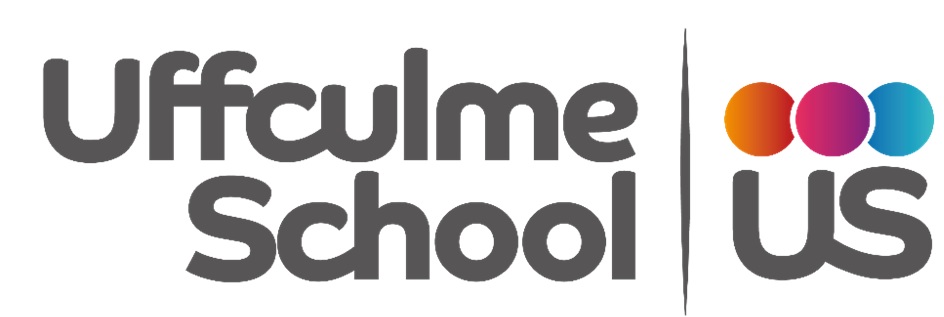 Class: Foundation Stage Overview – topic; BuildingsArea of LearningCONTENTThemes Actions – building / constructionConstruction toysHouses and homes furniture Buildings in the environmentBuilding sitesFollowing  sequential instructionsRhymesHumpty DumptyGoldilocks1 brick, 2 bricksThis is the way we build a houseBuilding a house (YouTube)3 PigsThe house that Jack builtI can build a little houseCommunication and Language developing Vocabulary (expressive and receptive)actions of building / homes; different buildings; parts of buildingtexture wordsSequencing / following instructionsPhysical DevelopmentGross MotorImitating actionsFine motorHand / eye co-ordination – use of construction materialsPE – gymnasticsMoving in different ways on benchesLink with positional vocabularyWorking at different heightsPersonal Social and Emotional Developmentdeveloping hygiene routinesincreased independence in routinestoilet training (as appropriate)self help  / independence skillsincreased independence following dressing stripssocial skillsTaking turnsPlaying alongside others to construct objects.Sharing equipment from a bigger setLiteracyearly reading; symbolic developmentCategorisation – types of buildingsParts of buildingsFurniture into roomsUnderstanding of the Worlddifferent sorts of buildings – use eg library, supermarket, shop, garden centreUse of different materials for building – bricks, wood etcconstructiondifferent constructions sets – nameshow they fit together verbs linked to construction; put together, take apart, push, pulllink with shapes and buildingsMagnetismvocab linked to magnetspush and pullexploration and feel of magnets and what they stick toExpressive Arts and DesignPlaydough / clay•	tiles •	making patterns / marks on clay / playdough•	making textures  •	fixing clay / playdough togethersticking activities•	Composite pictures •	Collages / pictures involving texture•	See through materials – windows / glassespainting•	Pictures of building •	Within outlines•	Copying simple picturesprinting•	rubbingsPrinting•	using junk materials/ shapes/ bricks / prints.Music•	Loud / quiet, fast / slow. •	Matching music to building / falling.Using construction materialsMathematicsnumbers Odd numbers / even numbers – number sequencing Sequencing & repeating patterns.space shape measureConcepts of  size - tall / short; big / small;  Shapes – different shapes in the environmentOutdoor learningChildren show good control and co-ordination in large and small movements. They move confidently in a range of ways, safely negotiating space. They handle equipment and tools effectively, including pencils for writing. See “Enabling Environments” in EYFS Development Matters DocumentDecking Activitybalancing equipment;  Wave, large tiles, Rainbow stones, stepping stones, knobbly corridor, Curved corridor, arches, wobble boards, Jigsaw balancing, trampetteeye-hand coordination activities; musical instruments. big bricks, washing line/reaching fabric, fabric, easel.Big sand trayBubblesReaching up for objects on washing line, wigglies/fabric/tights/balloons/pictures of characters, themselves or numbers.Transferring bricks/little tiles/bean bags between floor/ box/table/bag on line.Play ground activity (changing daily)balls, low balancing- stepping logs/rainbow stones/jigsaw balancing. large balancing, blue wave,  large bricks.big cars, trampettes, pop rockers, wobble boards, construction, balls on guttering. low balancing- curved corridor/ knobbly corridor, arches,  large tiles, parachute. bikes and scooters, rockers, pop rockers, fabric, tents and tunnels, big bubbles.Focus activityfoam tile boxes. Turn taking board. – build a tower and knock it down.   Big duplo bricks / Big Humpty/ Big box- Building bricks into walls. Put HD on wall, sing song. Turn taking board. If dry use big cardboard box, chn or HD in/under/infront/behind box. big/little bricks/cars/shapes/dinosaurs/balls (different resource each day), 2 builders trays to sort big/little or 2 bags on washing line. Big/little symbols. Big/little tubes with ball/little balls sorting big and little things. Extend to follow phrase strip instructions, eg “give me the big car”  Give opportunity to play with/use the big/little items.      Putting balls down big/little tubes Large bricks/lego/jenga/large foam tiles made into boxes. Paper/cardboard on shed and pens.Washing line.Tall/short symbols.building a tall tower. Reaching up to draw a tall tree.  Reaching up to pull items off washing line.